                                                                                                                                                                                  OBIECTIVUL:  CONTRACT VJ-CL01,,EXTINDEREA STAŢIEI  DE  EPURARE  A  APEI  UZATE  DANUTONI,  VALEA  JIULUI”                                                                                                                                                                                  OBIECTIVUL:  CONTRACT VJ-CL01,,EXTINDEREA STAŢIEI  DE  EPURARE  A  APEI  UZATE  DANUTONI,  VALEA  JIULUI”                OB. 21  DECANTOR  PRIMAR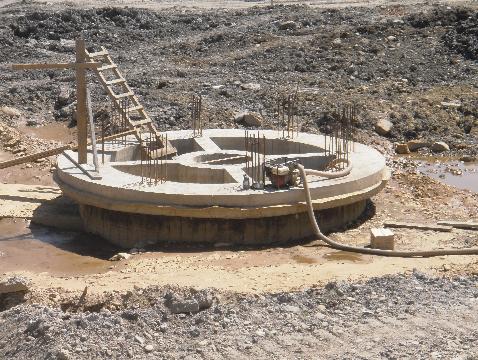 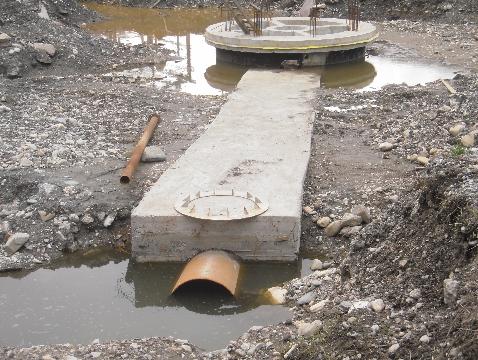                 OB. 23  STATIE  DE  INGROSARE                                      MECANICA NAMOLULUI  IN  EXCES   OB. 23 A - CAMERA  ELECTRICA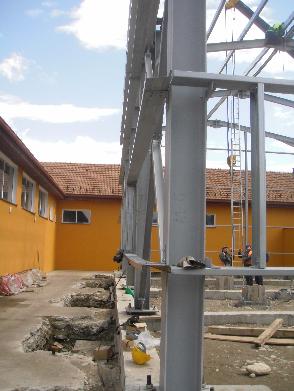 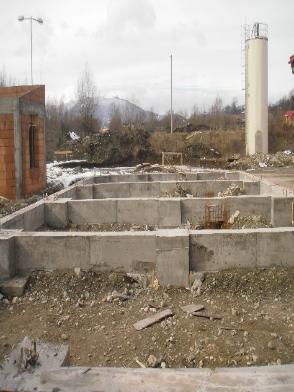                 OB. 25  DEPOZIT  INTERMEDIAR  DE NAMOL                 OB. 25  DEPOZIT  INTERMEDIAR  DE NAMOL 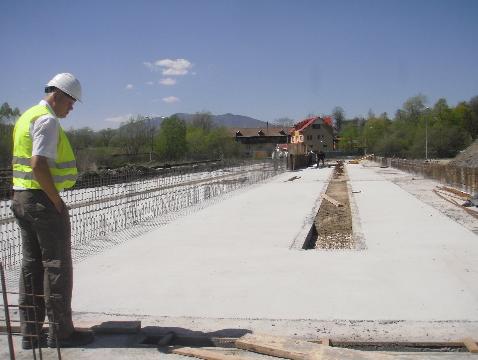 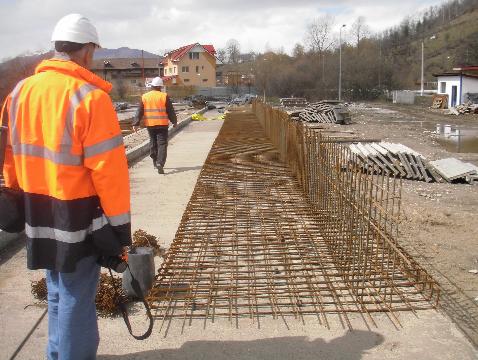                OB. 27 METANTANC  CU   DEZINTEGRAREA PREALABILA  A  NAMOLULUI               OB. 27 METANTANC  CU   DEZINTEGRAREA PREALABILA  A  NAMOLULUI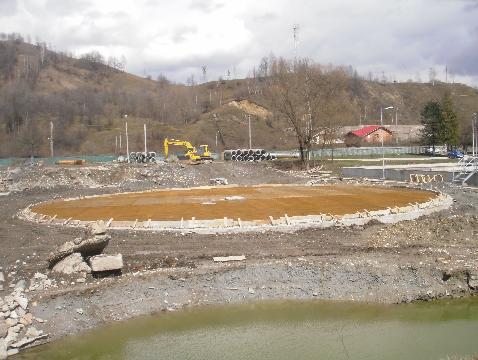 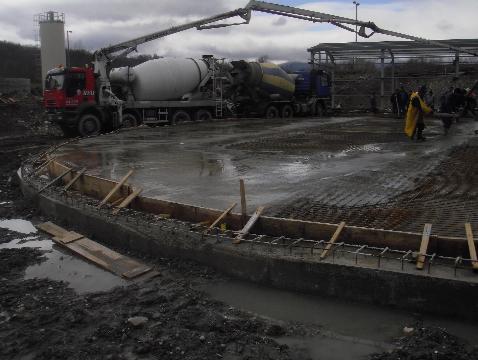                OB. 27 A  BAZIN  TAMPON  NAMOL                 FERMENTAT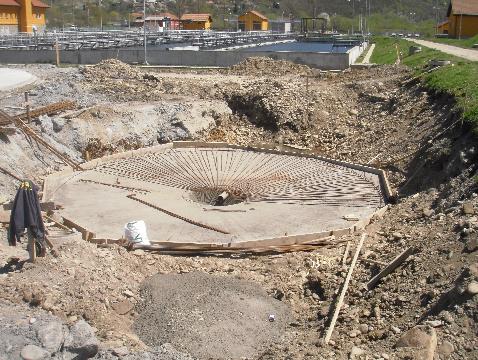    OB. 37 RETELE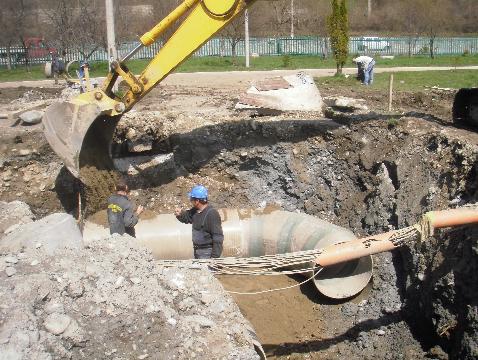                 OB. 29  CENTRALA  TERMICA  SI  GRUP  COGENERARE                OB. 29  CENTRALA  TERMICA  SI  GRUP  COGENERARE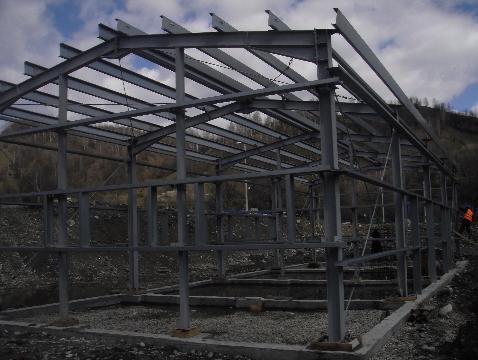 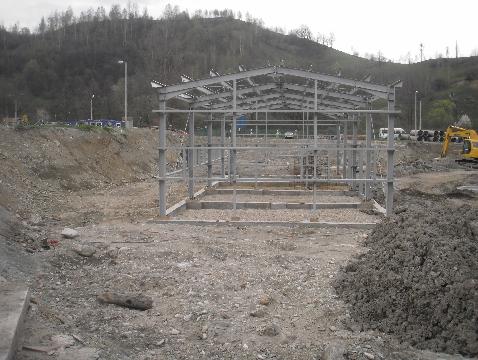                OB. 33 CAMERA  DE  INCARCARE  PENTRU  DECANTOARE  PRIMAR               OB. 33 CAMERA  DE  INCARCARE  PENTRU  DECANTOARE  PRIMAR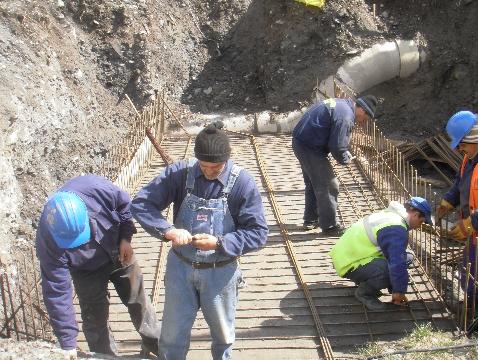 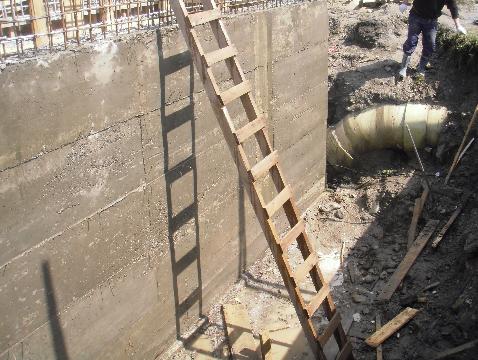 